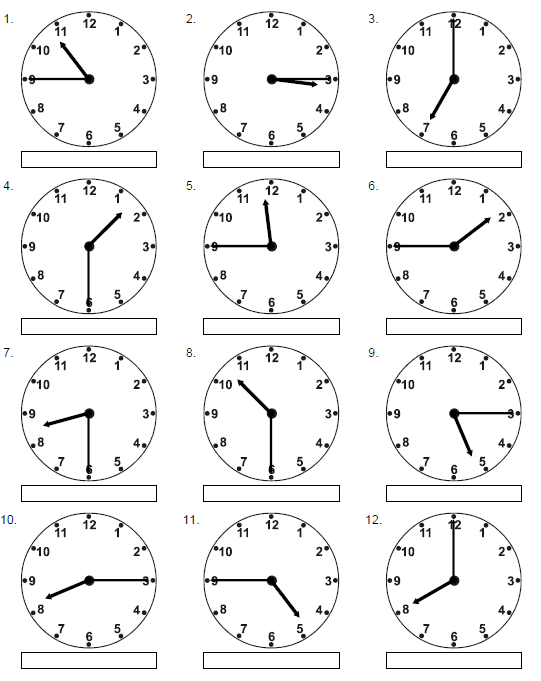 I can read quarter past and quarter to times 